ОПЕРАТИВНИ ПЛАН РАДА ЗА ВОЈВОДИНУ     Наставни предмет: Српски језик     Разред и одељење: _________    ТЕМА: ПОЗОРИШТЕ НА НЕБУ                                    Месец: фебруар                                                 школска: 2022/2023. година             ТИП ЧАСА: О – обрада, У – утврђивање, С – систематизација, Пр – провераОБЛИЦИ РАДА: Ф – фронтални, Г – групни, И – индивидуални, П – рад у пару  НАСТАВНЕ МЕТОДЕ: М – монолошка, Д – дијалошка, ИД – илустративно-демонстративна, П – писани радови ученика, Е – експериментална, ПР – метода практичних радова, ИА – игровне активностиОцена остварености плана:____________________________________________________________________________________________________________________________________________________________________________________________________________________________________Наставник____________________________________Садр-жајтемеИСХОДИ:Ученик ће бити у стању да:Ред.бр.часаНаставна јединицаТип часаОбли-ци радаНаставне методеНаставна средстваМеђупред-метно повезивањеЕвалуа-ција квалите-та исплани-раногКуочи одлике  драмског текста;глуми, рецитује;уочи улогу хумора и драмском делу;прати начин говора лица.93.Изражајно читање драмског текста – Дејан Алексић: Слава УФ, И, ПМ, Д, ВТЧитанка, свеска, табла, компјутер,Дигитално издање уџбеника на Мозаик платформи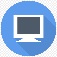 Музичка култураЈКпрепознаје  речи истог или сличног значења а различитог облика;примењује књижевно-језичку норму у вези са облицима речи.94.Речи истог или сличног значења аразличитог обликаУФ, ИМ, Д, ВТПоуке, РС, табла, свеске,Дигитално издање уџбеника на Мозаик платформиЈКупозна личност Михајла Пупина;сазна за његове највредније патенте који су променили свет;уз помоћ маште дочара интервју са великим научником.95.Постави питања МихајлуПупинуОФ, ИМ, Д, ИД, ПРС, табла,Дигитално издање уџбеника на Мозаик платформиПрирода  и друштвоЈ(П)– препознаје управни и        неуправни говор;трансформише реченицу из неуправног у управни говор и обратно;96.УправниговорУФ, ИМ, Д, ВТтабла, свеске, Поуке, РСЛиковна култура,Музичка култура,Природа и друштвоЈ(П)– препозна правилну употребу 3. модела управног говора;трансформише реченицу из неуправног у управни говор и обратно.97.Управниговор,3. моделУФ, ИМ, Д, ВТ,ИД, П табла, свеске, Поуке, РС,Дигитално издање уџбеника на Мозаик платформиЛиковна култура,Музичка култура,Природа и друштвоКсазна занимљиве појединости из живота књижевнице;развија љубав  према књижевности.98.Упознај личност –Јохана ШпириОФ, ИМ, Д, ИДсвеска, Читанка,Дигитално издање уџбеника на Мозаик платформиПрирода и друштвоМузичка киултураЛиковна култураКпрепознаје одлике романа за децу; утвтђује место и време вршења радње;одређује тему. 99.Јохана Шпири:ХајдиОФ, ИМ, Д, ВТ, Птабла, свеске, компјутер,Дигитално издање уџбеника на Мозаик платформиПрирода и друштвоКпрепознаје одлике романа за децу; проналази особине главних и споредних јунака;одређују целине у роману;проналази поруке романа.100.Јохана Шпири:ХајдиУФ, И, ПМ, Д, ВТ, Птабла, свеске, роман,Дигитално издање уџбеника на Мозаик платформиЈ(Г)препознаје субјекат;уочи врсте речи у служби субјекта;примењује књижевно-језичку норму у вези са облицима речи.101.СубјекатОФ, ИМ, Д, ВТ,ИДПоуке, РС, табла, свеске,Дигитално издање уџбеника на Мозаик платформиПрирода и друштвоЈ(Г)препознаје субјекат;препознаје изостваљени субјекат;уочи место субјекта у реченици;примењује  научено градиво стварајући сопствене примере.102.ИзостављенисубјекатОФ, ИМ, Д, ВТ,ИДПоуке, РС, табла, свеске,Дигитално издање уџбеника на Мозаик платформиПрирода и друштвоЈ(Г)препознаје субјекат;препознаје изостваљени субјекат;уочи место субјекта у реченици;примењује књижевно-језичку норму у вези са облицима речи.103.Служба речи,субјекатПРФ, ИМ, Д, ВТПоуке, РС, табла, свескеДигитално издање уџбеника на Мозаик платформиПрирода и друштвоКуочи основне одлике приче;чита са разумевањем;опише свој доживљај прочитаног  књижевног дела;изнесе своје мишљење о тексту.104.Дејан Алексић:Позориште на небуОФ, ИМ, Д, ВТ,ИДЧитанка, свеске,Дигитално издање уџбеника на Мозаик платформиПрирода и друштвоКодређује особине ликова;проналази дијалог;прави компарацију између дијалога у причи и позоришном делу;проналази поруке.105.Дејан Алексић:Позориште на небуУФ, ИМ, Д, ВТ, ПЧитанка, свеске,Дигитално издање уџбеника на Мозаик платформиЛиковна култураЈ(П)– поштује и примени основна правописна правила;– зна да напише датум на три различита начина;– примени знање на својим примерима.106.Писање датумаУФ, И, ПМ, Д, ВТ,ИДтабла, свеска, уџбеник, компјутер,Дигитално издање уџбеника на Мозаик платформиЛиковна култура,Музичка култура,Природа и др.Куочи основне одлике лирске песме;чита са разумевањем;опише свој доживљај прочитаног  књижевног дела;одреди тему, поруке разуме идеје књижевног дела;уочи машту у књижевном делу.107.Бранко Mиљковић: Песма о цветуОФ, И, ПМ, Д, ВТ,ИДЧитанка, свеске,Дигитално издање уџбеника на Мозаик платформиМузичка култура  Ликовна култураПрирода и друштвоЈКпримењује  научено градиво стварајући сопствене примере;развија љубав  према српском језику.108.Научили смо у фебруаруСФ, ИМ, Д, ВТКуочи основне одлике народне песме;чита са разумевањем;опише свој доживљај прочитаног  књижевног дела;изнесе своје мишљење о тексту;одреди тему, поруке дела.109.Народна песма:Јетрвица адамско коленоОФ, ИМ, Д. ВТ,ИДЧитанка, свеске,Дигитално издање уџбеника на Мозаик платформиПрирода и друштво